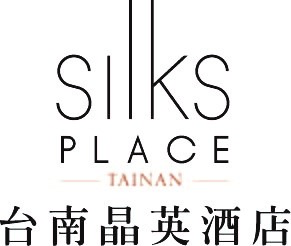 工程部技術員招募班別 早班：08:00-17:00 設有員工餐廳，免費供應員工餐工作內容1.飯店內設施和設備修繕，維護設備運作正常。 2.具飯店維修相關工作經驗及相關證照尤佳。3.其他主管交辦事項。面試需準備物品 1. 身分證正反面影本2. 本人存摺影本(不限郵局或銀行)3. 2吋大頭照*1張備註：未滿18 歲者，另附家長同意書乙份薪資發放 時薪：    150     元上班後的兩週，於星期五匯款至金融帳戶。如：1/11(四)~1/17(三) 的薪資，於1/26(五)匯款入帳。(必須由本人負擔勞保自付額)【接洽專線】06-390 8088 分機 3703 李小姐【員工出入口地圖】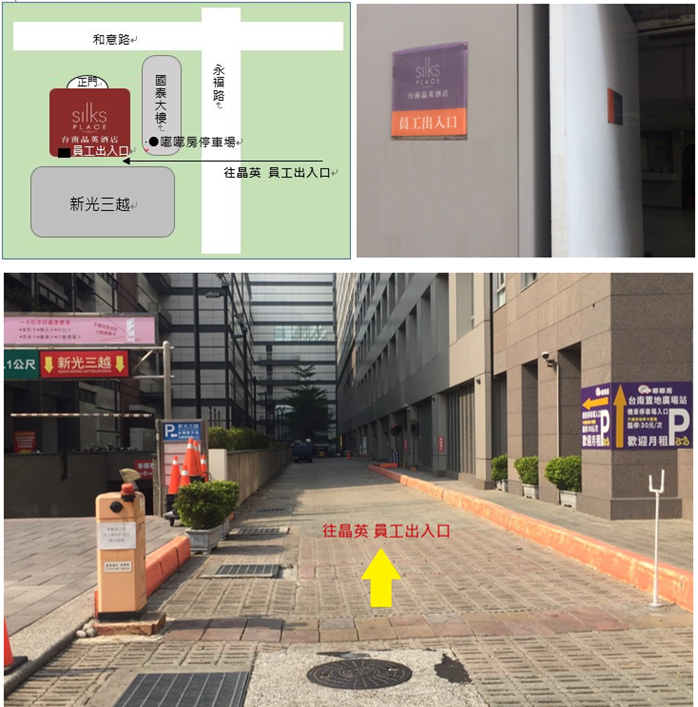 